สรุปผลการดำเนินการเพื่อเปิดโอกาสให้บุคคลภายนอกได้มีส่วนร่วมในการดำเนินงานขององค์การบริหารส่วนตำบลบ้านจั่น ประจำปีงบประมาณ พ.ศ.2567วันที่ 18  มกราคม – 9 กุมภาพันธ์  2567 องค์การบริหารส่วนตำบลบ้านจั่น ได้ดำเนินโครงการ อบต.บ้านจั่นพบประชาชนและประชาคมตำบลบ้านจั่น ประจำปี 2567 เพื่อจัดทำแผนพัฒนาท้องถิ่น (พ.ศ.2566 – 2570 ) เพิ่มเติมครั้งที่ 1/ 2567 1.ชื่อโครงการ โครงการ อบต.บ้านจั่นพบประชาชนและประชาคมตำบลบ้านจั่น ประจำปี 2567 เพื่อจัดทำแผนพัฒนาท้องถิ่น (พ.ศ.2566 – 2570 ) เพิ่มเติมครั้งที่ 1/ 2567 1.1 ว/ด/ป ที่ดำเนินการ วันที่ 18  มกราคม – 9 กุมภาพันธ์  25671.2 สถานที่ดำเนินการ ศาลาประชาคมหมู่บ้านทั้ง 10 หมู่1.3 ประเด็น/เรื่องในการมีส่วนร่วม     1) การเสนอโครงการพัฒนาจากปัญหาความต้องการของประชาชน(ส่วนราชการ รัฐวิสาหกิจ และผู้เข้าร่วมประชุมประชาคมด้าน)    2) การพิจารณาโครงการพัฒนา จากกิจกรรมปัญหาความต้องการขอประชาชนที่เสนอขึ้นมาใหม่ (จากประชาคมหมู่บ้าน แผนเศรษฐกิจพอเพียงท้องถิ่น (ด้านการเกษตรและแหล่ง น้ำ) แผนหมู่บ้าน/แผนชุมชน    3) ยุทธศาสตร์การพัฒนาประเทศ กลุ่มจังหวัดและจังหวัด โดยให้เน้น ดำเนินการในยุทธศาสตร์ที่สำคัญและมีผลต่อประชาชนโดยตรง 4) กรอบนโยบาย ทิศทาง แนวทางการพัฒนาขององค์กรปกครองส่วนท้องถิ่นในเขตจังหวัด 	1.4. สรุปข้อมูลของผู้มีส่วนร่วม  มีผู้เข้าร่วมโครงการจำนวน 520 คนสมาชิกสภาองค์การบริหารส่วนตำบลจำนวน 10 คน 	ผู้ใหญ่บ้าน/หัวหน้าสถานีอนามัย/ผู้อำนวยการโรงเรียนของรัฐหรือเอกชน หัวหน้าส่วนหรือตัวแทนราชกาม/รัฐวิสาหกิจที่มีหน่วยงานตั้งอยู่จำนวน 	อสม/อปพร./คณะกรรมการกองทุนหมู่บ้านกลุ่มอาชีพต่าง ๆในพื้นที่ประชาชนผู้เข้าร่วมประชาคม	1.5 ผลจากการมีส่วนร่วม1.ประชาชนตำบลป่ามะครบมีส่วนร่วมแสนอปัญหาและความต้องการตลอดจนกำหนดแนวทางในการพัฒนาท้องถิ่นของตนเองผ่านกระบวนการประ 2. โครงการที่เสนอขึ้นใหม่ที่ประชุมมีมติให้บรรจุไว้ในแผนพัฒนาท้องถิ่น (พ.ศ.2566 - 25670) เพิ่มเติมครั้งที่ 1/25671.6 การนำผลจากการมีส่วนร่วมไปปรับปรุงพัฒนาการดำเนินงาน1. โครงการที่นำเสนอจากความต้องการบ้าไปบรรจุในแผนพัฒนาท้องถิ่นเพื่อนำไปพัฒนาทางด้านต่าง ๆ เช่นด้านโครงสร้างพื้นฐาน ด้านคุณภาพชีวิต ด้านการศึกษาและด้านอื่น ๆ1.7 ภาพกิจกรรม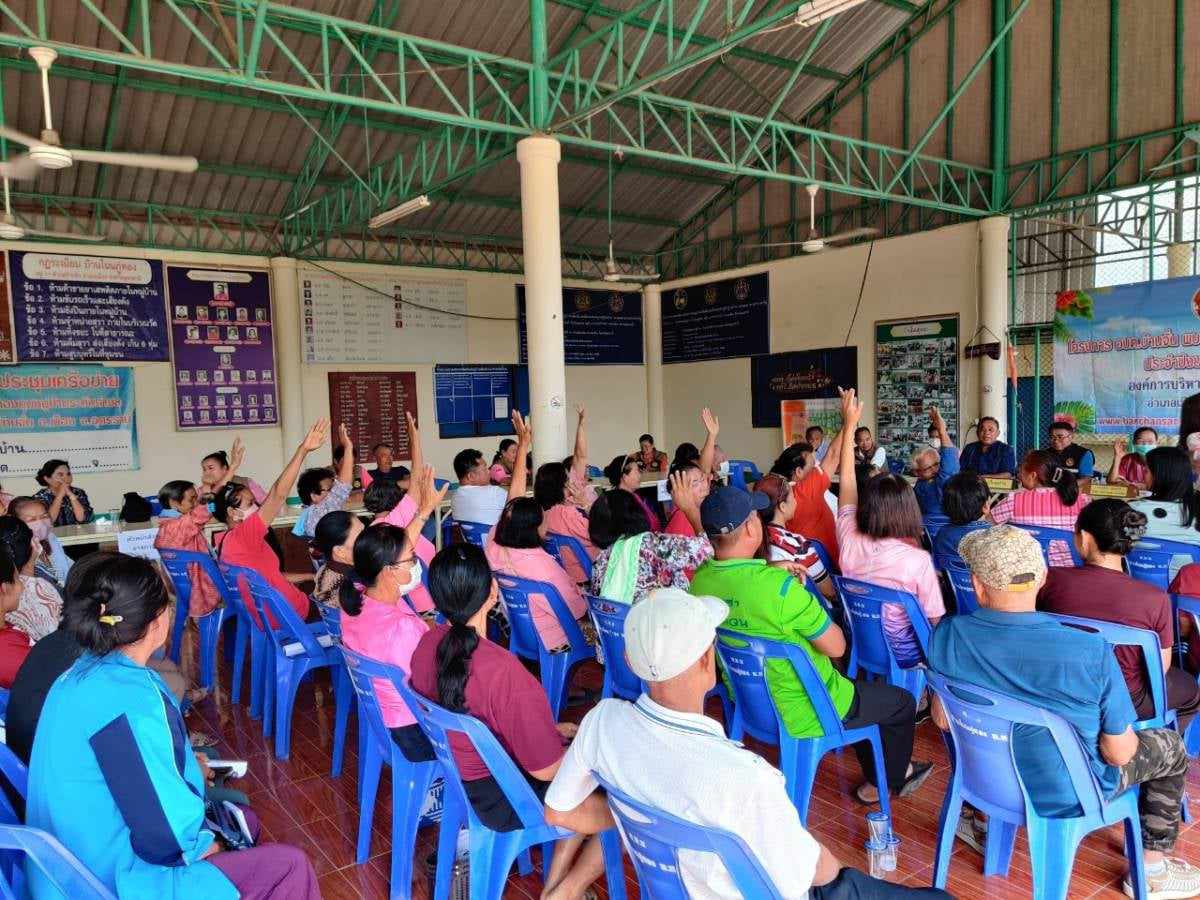 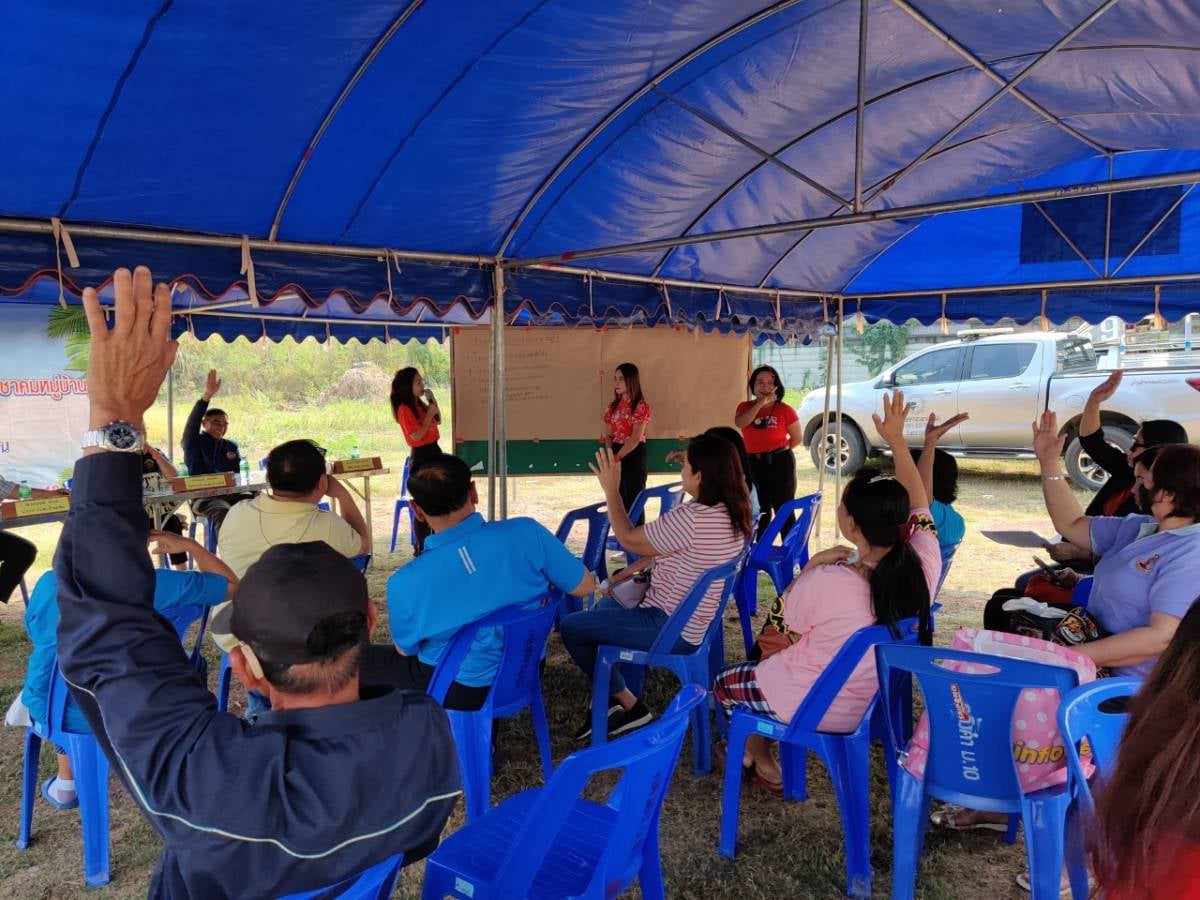 